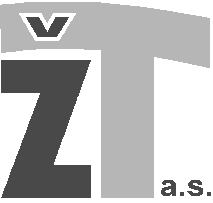 Žatecká teplárenská, a.s.Žatec čp. 3149, 438 01 ŽatecŽatecká teplárenská, a.s.Žatec čp. 3149, 438 01 ŽatecŽatecká teplárenská, a.s.Žatec čp. 3149, 438 01 ŽatecŽatecká teplárenská, a.s.Žatec čp. 3149, 438 01 ŽatecŽatecká teplárenská, a.s.Žatec čp. 3149, 438 01 ŽatecŽatecká teplárenská, a.s.Žatec čp. 3149, 438 01 ŽatecŽatecká teplárenská, a.s.Žatec čp. 3149, 438 01 ŽatecObjednatel:Žatecká teplárenská, a.s.Žatec čp. 3149, 438 01 ŽatecBankovní spojení: Česká spořitelna, a.s., č.ú. 1112221152/0800Komerční banka, a.s., č.ú 107-7812550237/0100IČ: 646 50 871DIČ: CZ64650871Společnost je zapsána pod spisovou značkou B.794 vedenou u rejstříkového soudu v Ústí nad Labem.Objednatel:Žatecká teplárenská, a.s.Žatec čp. 3149, 438 01 ŽatecBankovní spojení: Česká spořitelna, a.s., č.ú. 1112221152/0800Komerční banka, a.s., č.ú 107-7812550237/0100IČ: 646 50 871DIČ: CZ64650871Společnost je zapsána pod spisovou značkou B.794 vedenou u rejstříkového soudu v Ústí nad Labem.Objednatel:Žatecká teplárenská, a.s.Žatec čp. 3149, 438 01 ŽatecBankovní spojení: Česká spořitelna, a.s., č.ú. 1112221152/0800Komerční banka, a.s., č.ú 107-7812550237/0100IČ: 646 50 871DIČ: CZ64650871Společnost je zapsána pod spisovou značkou B.794 vedenou u rejstříkového soudu v Ústí nad Labem.Dodavatel:Název a sídlo		MITAP Chomutov, spol. s r.o.		Nová Farma 1833      431 11	Jirkov Společnost je zapsána pod spisovou značkou C 16684 vedenou u rejstříkového soudu v Ústí nad Labem.Dodavatel:Název a sídlo		MITAP Chomutov, spol. s r.o.		Nová Farma 1833      431 11	Jirkov Společnost je zapsána pod spisovou značkou C 16684 vedenou u rejstříkového soudu v Ústí nad Labem.Dodavatel:Název a sídlo		MITAP Chomutov, spol. s r.o.		Nová Farma 1833      431 11	Jirkov Společnost je zapsána pod spisovou značkou C 16684 vedenou u rejstříkového soudu v Ústí nad Labem.Dodavatel:Název a sídlo		MITAP Chomutov, spol. s r.o.		Nová Farma 1833      431 11	Jirkov Společnost je zapsána pod spisovou značkou C 16684 vedenou u rejstříkového soudu v Ústí nad Labem.Datum vystavení:Datum vystavení:20.12.2019IČ:IČ:2541499225414992Číslo objednávky:Číslo objednávky:489/VL/2019DIČ:DIČ:CZ25414992CZ25414992Vyřizuje:Vyřizuje:Bank. spojení:Bank. spojení:Podpis:Podpis:Č. bank. účtu:Č. bank. účtu:Cena bez DPH v KčCena bez DPH v Kč100.000,00DS ID:DS ID:y9em2nby9em2nbNa faktuře vždy uvádějte číslo této objednávky.Objednáváme u Vás:Dodávky kancelářských potřeb, osobních ochranných prostředků, mycích a hygienických potřeb a ostatního materiálu a služeb pro rok 2020 (vždy po osobní, písemné či telefonické dohodě). Předpokládaná cena 100.000,00 tis. Kč + platné DPH.Děkujeme.Na faktuře vždy uvádějte číslo této objednávky.Objednáváme u Vás:Dodávky kancelářských potřeb, osobních ochranných prostředků, mycích a hygienických potřeb a ostatního materiálu a služeb pro rok 2020 (vždy po osobní, písemné či telefonické dohodě). Předpokládaná cena 100.000,00 tis. Kč + platné DPH.Děkujeme.Na faktuře vždy uvádějte číslo této objednávky.Objednáváme u Vás:Dodávky kancelářských potřeb, osobních ochranných prostředků, mycích a hygienických potřeb a ostatního materiálu a služeb pro rok 2020 (vždy po osobní, písemné či telefonické dohodě). Předpokládaná cena 100.000,00 tis. Kč + platné DPH.Děkujeme.Na faktuře vždy uvádějte číslo této objednávky.Objednáváme u Vás:Dodávky kancelářských potřeb, osobních ochranných prostředků, mycích a hygienických potřeb a ostatního materiálu a služeb pro rok 2020 (vždy po osobní, písemné či telefonické dohodě). Předpokládaná cena 100.000,00 tis. Kč + platné DPH.Děkujeme.Na faktuře vždy uvádějte číslo této objednávky.Objednáváme u Vás:Dodávky kancelářských potřeb, osobních ochranných prostředků, mycích a hygienických potřeb a ostatního materiálu a služeb pro rok 2020 (vždy po osobní, písemné či telefonické dohodě). Předpokládaná cena 100.000,00 tis. Kč + platné DPH.Děkujeme.Na faktuře vždy uvádějte číslo této objednávky.Objednáváme u Vás:Dodávky kancelářských potřeb, osobních ochranných prostředků, mycích a hygienických potřeb a ostatního materiálu a služeb pro rok 2020 (vždy po osobní, písemné či telefonické dohodě). Předpokládaná cena 100.000,00 tis. Kč + platné DPH.Děkujeme.Na faktuře vždy uvádějte číslo této objednávky.Objednáváme u Vás:Dodávky kancelářských potřeb, osobních ochranných prostředků, mycích a hygienických potřeb a ostatního materiálu a služeb pro rok 2020 (vždy po osobní, písemné či telefonické dohodě). Předpokládaná cena 100.000,00 tis. Kč + platné DPH.Děkujeme.Smluvní podmínky a potvrzení objednatelem i dodavatelem na druhé straně.Smluvní podmínky a potvrzení objednatelem i dodavatelem na druhé straně.Smluvní podmínky a potvrzení objednatelem i dodavatelem na druhé straně.Smluvní podmínky a potvrzení objednatelem i dodavatelem na druhé straně.Smluvní podmínky a potvrzení objednatelem i dodavatelem na druhé straně.Smluvní podmínky a potvrzení objednatelem i dodavatelem na druhé straně.Smluvní podmínky a potvrzení objednatelem i dodavatelem na druhé straně.Schválil:Schválil:Schválil:Schválil:Schválil:Schválil:Schválil:Nadřízený, dne:20.12.201920.12.201920.12.2019Ekonomický útvar dne:Ekonomický útvar dne:20.12.2019Podpis:Podpis:Podpis:Smluvní strana, jíž je návrh na uzavření objednávky určen, bere na vědomí, že Žatecká teplárenská, a.s. je právnickou osobou, v níž má většinovou majetkovou účast územní samosprávný celek, a proto se na smlouvu, která vznikne po přijetí této objednávky (/dále také jen smlouvy) v souladu s §2 odst. 1 písm. n) zákona č.340/2015 Sb., o zvláštních podmínkách účinnosti některých smluv, uveřejňování těchto smluv a o registru smluv (zákon o registru smluv), ve znění pozdějších předpisů (dále také jen „ZRS“), vztahuje povinnost uveřejnění prostřednictvím registru smluv (dále také jen „Registr“).Smluvní strany ve shodě potvrzují, že se na tuto objednávku nevztahuje žádná z výjimek z povinnosti uveřejnění této objednávky dle § 3 odst. 2 ZRS, informace, které nelze poskytnout při postupu podle předpisů upravujících svobodný přístup k informacím a které se neuveřejňují v Registru v souladu s § 3 odst. 1 ZRS, budou v elektronickém obrazu textového obsahu smlouvy zaslaného k uveřejnění do Registru /tj. verze této smlouvy pro uveřejnění) znečitelněny. Konkrétně se jedná o údaj o smluvní straně a ceně.Smluvní strany se dohodly, se tuto smlouvu uveřejní v Registru Žatecká teplárenská, a.s., a to ve verzi pro uveřejnění, tj. po znečitelnění informací dle předchozího odstavce písm. b) této smlouvy, a to nejpozději do 10 dnů po podpisu této smlouvy.Pro účely zaslání potvrzení o uveřejnění smlouvy budou použity tyto kontaktní údaje smluvních stran:Žatecká teplárenská a.s.		ID datové schránky:	    325g7ekDodavatel			ID datové schránky:      y9em2nbZnečitelnění informací dle předchozího odstavce písm. b) této smlouvy provede Žatecká teplárenská, a.s.Odstraněním dotčeného textu a nahrazením křížky (např. XXXXXX).Za porušení povinnosti týkající se ochrany obchodního tajemství podle této smlouvy má poškozená smluvní strana.Právo uplatnit u druhé smluvní strany, která tyto povinnosti porušila, nárok na zaplacení smluvní pokuty. Výše smluvní pokuty je stanovena na 5% ze smluvní ceny (vč. DPH) za každý jednotlivý prokázaný případ porušení povinnosti.Zaplacením smluvní pokuty není dotčen nárok na náhradu škody.Tato smlouva nabývá účinnosti nejdříve dnem uveřejnění v Registru.Podle ZRS musí být smlouva, na kterou se vztahuje povinnost k uveřejnění v registru, uzavřena písemně; je tedy nezbytné ji uzavřít jinak, než konkludentním přijetím objednávky. Aby byla smlouva uzavřena písemně musí být jak Objednávka, tak i její akceptace písemné (postačí např. odpověď e-mailem, že objednávka je akceptována, příp. podepsání objednávky ze strany toho, komu byla učiněna).Vystavení daňového dokladu – faktury k uhrazení předmětu této objednávky, musí byt provedeno nejpozději do 14 dnů od realizace, či dodávky. Daňový doklad bude vystaven se splatností 30 kalendářních dnů.Dodavatel nebo zhotovitel přiloží kopii této objednávky k daňovému dokladu (faktuře), ve kterém uvede i číslo objednávky. Fakturu doručí na adresu objednatele uvedenou výše.	     Žatecká teplárenská, a.s.	     zastoupena na základě plné mociSmluvní strana, jíž je návrh na uzavření objednávky určen, bere na vědomí, že Žatecká teplárenská, a.s. je právnickou osobou, v níž má většinovou majetkovou účast územní samosprávný celek, a proto se na smlouvu, která vznikne po přijetí této objednávky (/dále také jen smlouvy) v souladu s §2 odst. 1 písm. n) zákona č.340/2015 Sb., o zvláštních podmínkách účinnosti některých smluv, uveřejňování těchto smluv a o registru smluv (zákon o registru smluv), ve znění pozdějších předpisů (dále také jen „ZRS“), vztahuje povinnost uveřejnění prostřednictvím registru smluv (dále také jen „Registr“).Smluvní strany ve shodě potvrzují, že se na tuto objednávku nevztahuje žádná z výjimek z povinnosti uveřejnění této objednávky dle § 3 odst. 2 ZRS, informace, které nelze poskytnout při postupu podle předpisů upravujících svobodný přístup k informacím a které se neuveřejňují v Registru v souladu s § 3 odst. 1 ZRS, budou v elektronickém obrazu textového obsahu smlouvy zaslaného k uveřejnění do Registru /tj. verze této smlouvy pro uveřejnění) znečitelněny. Konkrétně se jedná o údaj o smluvní straně a ceně.Smluvní strany se dohodly, se tuto smlouvu uveřejní v Registru Žatecká teplárenská, a.s., a to ve verzi pro uveřejnění, tj. po znečitelnění informací dle předchozího odstavce písm. b) této smlouvy, a to nejpozději do 10 dnů po podpisu této smlouvy.Pro účely zaslání potvrzení o uveřejnění smlouvy budou použity tyto kontaktní údaje smluvních stran:Žatecká teplárenská a.s.		ID datové schránky:	    325g7ekDodavatel			ID datové schránky:      y9em2nbZnečitelnění informací dle předchozího odstavce písm. b) této smlouvy provede Žatecká teplárenská, a.s.Odstraněním dotčeného textu a nahrazením křížky (např. XXXXXX).Za porušení povinnosti týkající se ochrany obchodního tajemství podle této smlouvy má poškozená smluvní strana.Právo uplatnit u druhé smluvní strany, která tyto povinnosti porušila, nárok na zaplacení smluvní pokuty. Výše smluvní pokuty je stanovena na 5% ze smluvní ceny (vč. DPH) za každý jednotlivý prokázaný případ porušení povinnosti.Zaplacením smluvní pokuty není dotčen nárok na náhradu škody.Tato smlouva nabývá účinnosti nejdříve dnem uveřejnění v Registru.Podle ZRS musí být smlouva, na kterou se vztahuje povinnost k uveřejnění v registru, uzavřena písemně; je tedy nezbytné ji uzavřít jinak, než konkludentním přijetím objednávky. Aby byla smlouva uzavřena písemně musí být jak Objednávka, tak i její akceptace písemné (postačí např. odpověď e-mailem, že objednávka je akceptována, příp. podepsání objednávky ze strany toho, komu byla učiněna).Vystavení daňového dokladu – faktury k uhrazení předmětu této objednávky, musí byt provedeno nejpozději do 14 dnů od realizace, či dodávky. Daňový doklad bude vystaven se splatností 30 kalendářních dnů.Dodavatel nebo zhotovitel přiloží kopii této objednávky k daňovému dokladu (faktuře), ve kterém uvede i číslo objednávky. Fakturu doručí na adresu objednatele uvedenou výše.	     Žatecká teplárenská, a.s.	     zastoupena na základě plné mociSmluvní strana, jíž je návrh na uzavření objednávky určen, bere na vědomí, že Žatecká teplárenská, a.s. je právnickou osobou, v níž má většinovou majetkovou účast územní samosprávný celek, a proto se na smlouvu, která vznikne po přijetí této objednávky (/dále také jen smlouvy) v souladu s §2 odst. 1 písm. n) zákona č.340/2015 Sb., o zvláštních podmínkách účinnosti některých smluv, uveřejňování těchto smluv a o registru smluv (zákon o registru smluv), ve znění pozdějších předpisů (dále také jen „ZRS“), vztahuje povinnost uveřejnění prostřednictvím registru smluv (dále také jen „Registr“).Smluvní strany ve shodě potvrzují, že se na tuto objednávku nevztahuje žádná z výjimek z povinnosti uveřejnění této objednávky dle § 3 odst. 2 ZRS, informace, které nelze poskytnout při postupu podle předpisů upravujících svobodný přístup k informacím a které se neuveřejňují v Registru v souladu s § 3 odst. 1 ZRS, budou v elektronickém obrazu textového obsahu smlouvy zaslaného k uveřejnění do Registru /tj. verze této smlouvy pro uveřejnění) znečitelněny. Konkrétně se jedná o údaj o smluvní straně a ceně.Smluvní strany se dohodly, se tuto smlouvu uveřejní v Registru Žatecká teplárenská, a.s., a to ve verzi pro uveřejnění, tj. po znečitelnění informací dle předchozího odstavce písm. b) této smlouvy, a to nejpozději do 10 dnů po podpisu této smlouvy.Pro účely zaslání potvrzení o uveřejnění smlouvy budou použity tyto kontaktní údaje smluvních stran:Žatecká teplárenská a.s.		ID datové schránky:	    325g7ekDodavatel			ID datové schránky:      y9em2nbZnečitelnění informací dle předchozího odstavce písm. b) této smlouvy provede Žatecká teplárenská, a.s.Odstraněním dotčeného textu a nahrazením křížky (např. XXXXXX).Za porušení povinnosti týkající se ochrany obchodního tajemství podle této smlouvy má poškozená smluvní strana.Právo uplatnit u druhé smluvní strany, která tyto povinnosti porušila, nárok na zaplacení smluvní pokuty. Výše smluvní pokuty je stanovena na 5% ze smluvní ceny (vč. DPH) za každý jednotlivý prokázaný případ porušení povinnosti.Zaplacením smluvní pokuty není dotčen nárok na náhradu škody.Tato smlouva nabývá účinnosti nejdříve dnem uveřejnění v Registru.Podle ZRS musí být smlouva, na kterou se vztahuje povinnost k uveřejnění v registru, uzavřena písemně; je tedy nezbytné ji uzavřít jinak, než konkludentním přijetím objednávky. Aby byla smlouva uzavřena písemně musí být jak Objednávka, tak i její akceptace písemné (postačí např. odpověď e-mailem, že objednávka je akceptována, příp. podepsání objednávky ze strany toho, komu byla učiněna).Vystavení daňového dokladu – faktury k uhrazení předmětu této objednávky, musí byt provedeno nejpozději do 14 dnů od realizace, či dodávky. Daňový doklad bude vystaven se splatností 30 kalendářních dnů.Dodavatel nebo zhotovitel přiloží kopii této objednávky k daňovému dokladu (faktuře), ve kterém uvede i číslo objednávky. Fakturu doručí na adresu objednatele uvedenou výše.	     Žatecká teplárenská, a.s.	     zastoupena na základě plné mociSmluvní strana, jíž je návrh na uzavření objednávky určen, bere na vědomí, že Žatecká teplárenská, a.s. je právnickou osobou, v níž má většinovou majetkovou účast územní samosprávný celek, a proto se na smlouvu, která vznikne po přijetí této objednávky (/dále také jen smlouvy) v souladu s §2 odst. 1 písm. n) zákona č.340/2015 Sb., o zvláštních podmínkách účinnosti některých smluv, uveřejňování těchto smluv a o registru smluv (zákon o registru smluv), ve znění pozdějších předpisů (dále také jen „ZRS“), vztahuje povinnost uveřejnění prostřednictvím registru smluv (dále také jen „Registr“).Smluvní strany ve shodě potvrzují, že se na tuto objednávku nevztahuje žádná z výjimek z povinnosti uveřejnění této objednávky dle § 3 odst. 2 ZRS, informace, které nelze poskytnout při postupu podle předpisů upravujících svobodný přístup k informacím a které se neuveřejňují v Registru v souladu s § 3 odst. 1 ZRS, budou v elektronickém obrazu textového obsahu smlouvy zaslaného k uveřejnění do Registru /tj. verze této smlouvy pro uveřejnění) znečitelněny. Konkrétně se jedná o údaj o smluvní straně a ceně.Smluvní strany se dohodly, se tuto smlouvu uveřejní v Registru Žatecká teplárenská, a.s., a to ve verzi pro uveřejnění, tj. po znečitelnění informací dle předchozího odstavce písm. b) této smlouvy, a to nejpozději do 10 dnů po podpisu této smlouvy.Pro účely zaslání potvrzení o uveřejnění smlouvy budou použity tyto kontaktní údaje smluvních stran:Žatecká teplárenská a.s.		ID datové schránky:	    325g7ekDodavatel			ID datové schránky:      y9em2nbZnečitelnění informací dle předchozího odstavce písm. b) této smlouvy provede Žatecká teplárenská, a.s.Odstraněním dotčeného textu a nahrazením křížky (např. XXXXXX).Za porušení povinnosti týkající se ochrany obchodního tajemství podle této smlouvy má poškozená smluvní strana.Právo uplatnit u druhé smluvní strany, která tyto povinnosti porušila, nárok na zaplacení smluvní pokuty. Výše smluvní pokuty je stanovena na 5% ze smluvní ceny (vč. DPH) za každý jednotlivý prokázaný případ porušení povinnosti.Zaplacením smluvní pokuty není dotčen nárok na náhradu škody.Tato smlouva nabývá účinnosti nejdříve dnem uveřejnění v Registru.Podle ZRS musí být smlouva, na kterou se vztahuje povinnost k uveřejnění v registru, uzavřena písemně; je tedy nezbytné ji uzavřít jinak, než konkludentním přijetím objednávky. Aby byla smlouva uzavřena písemně musí být jak Objednávka, tak i její akceptace písemné (postačí např. odpověď e-mailem, že objednávka je akceptována, příp. podepsání objednávky ze strany toho, komu byla učiněna).Vystavení daňového dokladu – faktury k uhrazení předmětu této objednávky, musí byt provedeno nejpozději do 14 dnů od realizace, či dodávky. Daňový doklad bude vystaven se splatností 30 kalendářních dnů.Dodavatel nebo zhotovitel přiloží kopii této objednávky k daňovému dokladu (faktuře), ve kterém uvede i číslo objednávky. Fakturu doručí na adresu objednatele uvedenou výše.	     Žatecká teplárenská, a.s.	     zastoupena na základě plné mociSmluvní strana, jíž je návrh na uzavření objednávky určen, bere na vědomí, že Žatecká teplárenská, a.s. je právnickou osobou, v níž má většinovou majetkovou účast územní samosprávný celek, a proto se na smlouvu, která vznikne po přijetí této objednávky (/dále také jen smlouvy) v souladu s §2 odst. 1 písm. n) zákona č.340/2015 Sb., o zvláštních podmínkách účinnosti některých smluv, uveřejňování těchto smluv a o registru smluv (zákon o registru smluv), ve znění pozdějších předpisů (dále také jen „ZRS“), vztahuje povinnost uveřejnění prostřednictvím registru smluv (dále také jen „Registr“).Smluvní strany ve shodě potvrzují, že se na tuto objednávku nevztahuje žádná z výjimek z povinnosti uveřejnění této objednávky dle § 3 odst. 2 ZRS, informace, které nelze poskytnout při postupu podle předpisů upravujících svobodný přístup k informacím a které se neuveřejňují v Registru v souladu s § 3 odst. 1 ZRS, budou v elektronickém obrazu textového obsahu smlouvy zaslaného k uveřejnění do Registru /tj. verze této smlouvy pro uveřejnění) znečitelněny. Konkrétně se jedná o údaj o smluvní straně a ceně.Smluvní strany se dohodly, se tuto smlouvu uveřejní v Registru Žatecká teplárenská, a.s., a to ve verzi pro uveřejnění, tj. po znečitelnění informací dle předchozího odstavce písm. b) této smlouvy, a to nejpozději do 10 dnů po podpisu této smlouvy.Pro účely zaslání potvrzení o uveřejnění smlouvy budou použity tyto kontaktní údaje smluvních stran:Žatecká teplárenská a.s.		ID datové schránky:	    325g7ekDodavatel			ID datové schránky:      y9em2nbZnečitelnění informací dle předchozího odstavce písm. b) této smlouvy provede Žatecká teplárenská, a.s.Odstraněním dotčeného textu a nahrazením křížky (např. XXXXXX).Za porušení povinnosti týkající se ochrany obchodního tajemství podle této smlouvy má poškozená smluvní strana.Právo uplatnit u druhé smluvní strany, která tyto povinnosti porušila, nárok na zaplacení smluvní pokuty. Výše smluvní pokuty je stanovena na 5% ze smluvní ceny (vč. DPH) za každý jednotlivý prokázaný případ porušení povinnosti.Zaplacením smluvní pokuty není dotčen nárok na náhradu škody.Tato smlouva nabývá účinnosti nejdříve dnem uveřejnění v Registru.Podle ZRS musí být smlouva, na kterou se vztahuje povinnost k uveřejnění v registru, uzavřena písemně; je tedy nezbytné ji uzavřít jinak, než konkludentním přijetím objednávky. Aby byla smlouva uzavřena písemně musí být jak Objednávka, tak i její akceptace písemné (postačí např. odpověď e-mailem, že objednávka je akceptována, příp. podepsání objednávky ze strany toho, komu byla učiněna).Vystavení daňového dokladu – faktury k uhrazení předmětu této objednávky, musí byt provedeno nejpozději do 14 dnů od realizace, či dodávky. Daňový doklad bude vystaven se splatností 30 kalendářních dnů.Dodavatel nebo zhotovitel přiloží kopii této objednávky k daňovému dokladu (faktuře), ve kterém uvede i číslo objednávky. Fakturu doručí na adresu objednatele uvedenou výše.	     Žatecká teplárenská, a.s.	     zastoupena na základě plné mociSmluvní strana, jíž je návrh na uzavření objednávky určen, bere na vědomí, že Žatecká teplárenská, a.s. je právnickou osobou, v níž má většinovou majetkovou účast územní samosprávný celek, a proto se na smlouvu, která vznikne po přijetí této objednávky (/dále také jen smlouvy) v souladu s §2 odst. 1 písm. n) zákona č.340/2015 Sb., o zvláštních podmínkách účinnosti některých smluv, uveřejňování těchto smluv a o registru smluv (zákon o registru smluv), ve znění pozdějších předpisů (dále také jen „ZRS“), vztahuje povinnost uveřejnění prostřednictvím registru smluv (dále také jen „Registr“).Smluvní strany ve shodě potvrzují, že se na tuto objednávku nevztahuje žádná z výjimek z povinnosti uveřejnění této objednávky dle § 3 odst. 2 ZRS, informace, které nelze poskytnout při postupu podle předpisů upravujících svobodný přístup k informacím a které se neuveřejňují v Registru v souladu s § 3 odst. 1 ZRS, budou v elektronickém obrazu textového obsahu smlouvy zaslaného k uveřejnění do Registru /tj. verze této smlouvy pro uveřejnění) znečitelněny. Konkrétně se jedná o údaj o smluvní straně a ceně.Smluvní strany se dohodly, se tuto smlouvu uveřejní v Registru Žatecká teplárenská, a.s., a to ve verzi pro uveřejnění, tj. po znečitelnění informací dle předchozího odstavce písm. b) této smlouvy, a to nejpozději do 10 dnů po podpisu této smlouvy.Pro účely zaslání potvrzení o uveřejnění smlouvy budou použity tyto kontaktní údaje smluvních stran:Žatecká teplárenská a.s.		ID datové schránky:	    325g7ekDodavatel			ID datové schránky:      y9em2nbZnečitelnění informací dle předchozího odstavce písm. b) této smlouvy provede Žatecká teplárenská, a.s.Odstraněním dotčeného textu a nahrazením křížky (např. XXXXXX).Za porušení povinnosti týkající se ochrany obchodního tajemství podle této smlouvy má poškozená smluvní strana.Právo uplatnit u druhé smluvní strany, která tyto povinnosti porušila, nárok na zaplacení smluvní pokuty. Výše smluvní pokuty je stanovena na 5% ze smluvní ceny (vč. DPH) za každý jednotlivý prokázaný případ porušení povinnosti.Zaplacením smluvní pokuty není dotčen nárok na náhradu škody.Tato smlouva nabývá účinnosti nejdříve dnem uveřejnění v Registru.Podle ZRS musí být smlouva, na kterou se vztahuje povinnost k uveřejnění v registru, uzavřena písemně; je tedy nezbytné ji uzavřít jinak, než konkludentním přijetím objednávky. Aby byla smlouva uzavřena písemně musí být jak Objednávka, tak i její akceptace písemné (postačí např. odpověď e-mailem, že objednávka je akceptována, příp. podepsání objednávky ze strany toho, komu byla učiněna).Vystavení daňového dokladu – faktury k uhrazení předmětu této objednávky, musí byt provedeno nejpozději do 14 dnů od realizace, či dodávky. Daňový doklad bude vystaven se splatností 30 kalendářních dnů.Dodavatel nebo zhotovitel přiloží kopii této objednávky k daňovému dokladu (faktuře), ve kterém uvede i číslo objednávky. Fakturu doručí na adresu objednatele uvedenou výše.	     Žatecká teplárenská, a.s.	     zastoupena na základě plné mociSmluvní strana, jíž je návrh na uzavření objednávky určen, bere na vědomí, že Žatecká teplárenská, a.s. je právnickou osobou, v níž má většinovou majetkovou účast územní samosprávný celek, a proto se na smlouvu, která vznikne po přijetí této objednávky (/dále také jen smlouvy) v souladu s §2 odst. 1 písm. n) zákona č.340/2015 Sb., o zvláštních podmínkách účinnosti některých smluv, uveřejňování těchto smluv a o registru smluv (zákon o registru smluv), ve znění pozdějších předpisů (dále také jen „ZRS“), vztahuje povinnost uveřejnění prostřednictvím registru smluv (dále také jen „Registr“).Smluvní strany ve shodě potvrzují, že se na tuto objednávku nevztahuje žádná z výjimek z povinnosti uveřejnění této objednávky dle § 3 odst. 2 ZRS, informace, které nelze poskytnout při postupu podle předpisů upravujících svobodný přístup k informacím a které se neuveřejňují v Registru v souladu s § 3 odst. 1 ZRS, budou v elektronickém obrazu textového obsahu smlouvy zaslaného k uveřejnění do Registru /tj. verze této smlouvy pro uveřejnění) znečitelněny. Konkrétně se jedná o údaj o smluvní straně a ceně.Smluvní strany se dohodly, se tuto smlouvu uveřejní v Registru Žatecká teplárenská, a.s., a to ve verzi pro uveřejnění, tj. po znečitelnění informací dle předchozího odstavce písm. b) této smlouvy, a to nejpozději do 10 dnů po podpisu této smlouvy.Pro účely zaslání potvrzení o uveřejnění smlouvy budou použity tyto kontaktní údaje smluvních stran:Žatecká teplárenská a.s.		ID datové schránky:	    325g7ekDodavatel			ID datové schránky:      y9em2nbZnečitelnění informací dle předchozího odstavce písm. b) této smlouvy provede Žatecká teplárenská, a.s.Odstraněním dotčeného textu a nahrazením křížky (např. XXXXXX).Za porušení povinnosti týkající se ochrany obchodního tajemství podle této smlouvy má poškozená smluvní strana.Právo uplatnit u druhé smluvní strany, která tyto povinnosti porušila, nárok na zaplacení smluvní pokuty. Výše smluvní pokuty je stanovena na 5% ze smluvní ceny (vč. DPH) za každý jednotlivý prokázaný případ porušení povinnosti.Zaplacením smluvní pokuty není dotčen nárok na náhradu škody.Tato smlouva nabývá účinnosti nejdříve dnem uveřejnění v Registru.Podle ZRS musí být smlouva, na kterou se vztahuje povinnost k uveřejnění v registru, uzavřena písemně; je tedy nezbytné ji uzavřít jinak, než konkludentním přijetím objednávky. Aby byla smlouva uzavřena písemně musí být jak Objednávka, tak i její akceptace písemné (postačí např. odpověď e-mailem, že objednávka je akceptována, příp. podepsání objednávky ze strany toho, komu byla učiněna).Vystavení daňového dokladu – faktury k uhrazení předmětu této objednávky, musí byt provedeno nejpozději do 14 dnů od realizace, či dodávky. Daňový doklad bude vystaven se splatností 30 kalendářních dnů.Dodavatel nebo zhotovitel přiloží kopii této objednávky k daňovému dokladu (faktuře), ve kterém uvede i číslo objednávky. Fakturu doručí na adresu objednatele uvedenou výše.	     Žatecká teplárenská, a.s.	     zastoupena na základě plné mociDodavatel potvrzuje, že akceptuje navrženou objednávku dodávky nebo služeb. Souhlasí s podmínkami uvedenými výše.V …………….…………………. dne ………………………Dodavatel potvrzuje, že akceptuje navrženou objednávku dodávky nebo služeb. Souhlasí s podmínkami uvedenými výše.V …………….…………………. dne ………………………Dodavatel potvrzuje, že akceptuje navrženou objednávku dodávky nebo služeb. Souhlasí s podmínkami uvedenými výše.V …………….…………………. dne ………………………Dodavatel potvrzuje, že akceptuje navrženou objednávku dodávky nebo služeb. Souhlasí s podmínkami uvedenými výše.V …………….…………………. dne ………………………Dodavatel potvrzuje, že akceptuje navrženou objednávku dodávky nebo služeb. Souhlasí s podmínkami uvedenými výše.V …………….…………………. dne ………………………Dodavatel potvrzuje, že akceptuje navrženou objednávku dodávky nebo služeb. Souhlasí s podmínkami uvedenými výše.V …………….…………………. dne ………………………Dodavatel potvrzuje, že akceptuje navrženou objednávku dodávky nebo služeb. Souhlasí s podmínkami uvedenými výše.V …………….…………………. dne ………………………